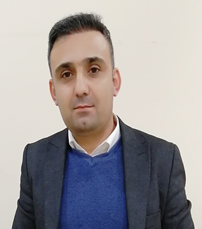 ناو: اشتي حجي حسن احمدثشك: زمانىَ كوردىكار: ماموَستاجه: زانكويا دهوك/ كوليذا ثةروةردة- ئاكرىَ          دامةزراندن: 6/4 / 20111 / 8 / 2016 باوةرناما ماستةرىَ ب بسثوريا(زمان/ ريَزمان)-كوليزا بنيات-دهوك2010 باوةرناما بكالوريوس (زمان وئة دة بئ كوردي)-كوليزا اداب-دهوك15/ 1 / 2018  ناسناظىَ زانستى: ماموَستايىَ هاريكار ثشكدارى دا ضةندين وركشوث و كور و سميناراندا كرية. ل سالا 2010 وةكو (ه. ظةكولةرى) ل زانكويا دهوك هاتيية دامةزراندن.ماموستايىَ وانةبيَذ ل كوليذا ثةروةردة ئاكرىَ ثشكا زمانىَ كوردى و هةتا نها يىَ بةردةوامة.